Četrtek, 7. 5. 2020 Pozdravljeni učenci.V torek ste imeli za nalogo med drugim tudi reševanje kviza. Kviz je rešilo 12 učencev, od tega 11 učencev 7. b razreda.  Dosegli ste od 6 do 12 točk. Razporeditev je prikazana s stolpčnim diagramom.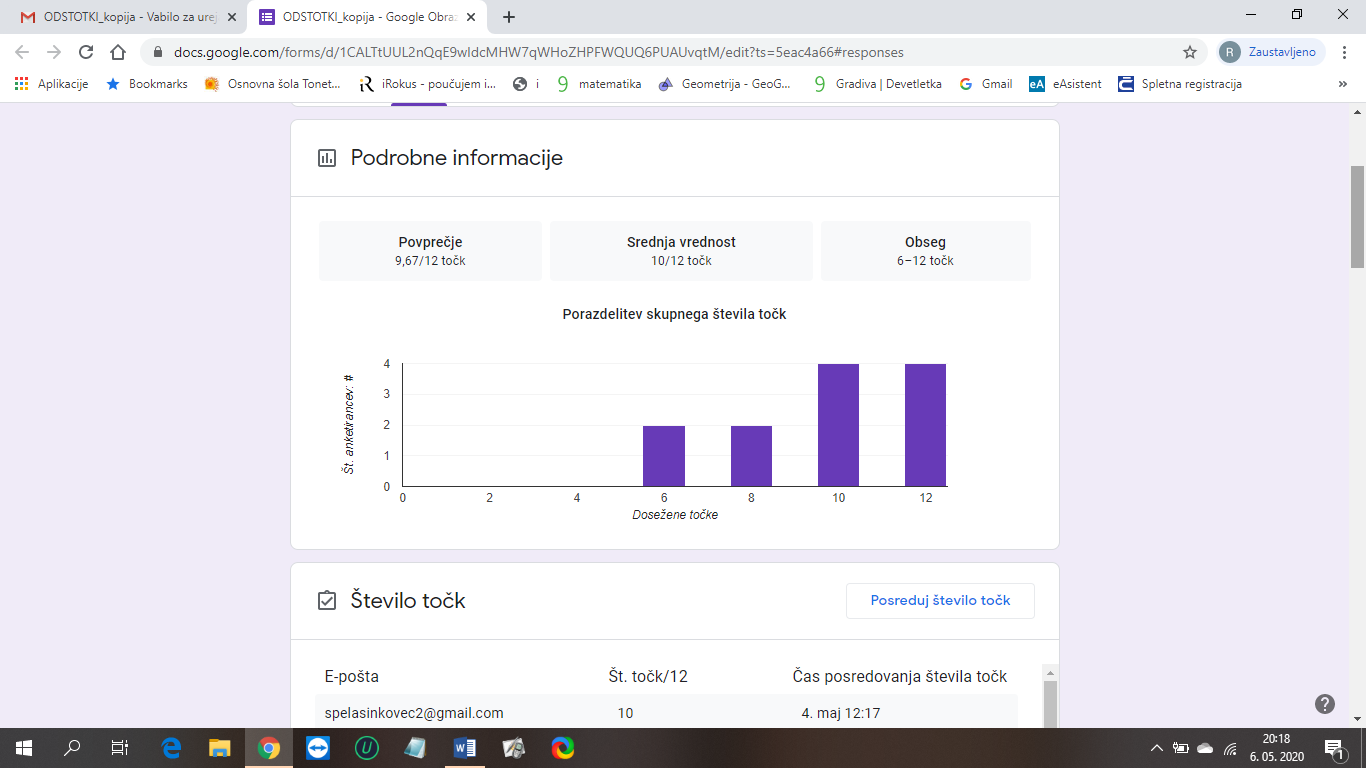 Najslabše ste reševali naslednjo nalogo V razredu je 20 učenecv. 15 % učencev v razredu je  odličnih. Koliko učencev je to?Rešitev:    	Odlični so 3 učenci. Danes bomo ponovili KOORDINATNO MREŽO, ki smo jo obravnavali pred počitnicami.V koordiantni mreži so narisane točke. Narisanim točkam določi koordiante.Pravilo je: prva koordinata x pomeni oddaljenost od navpične osi, druga koordianta y pa oddaljenost od vodoravne osi.T(x, y) 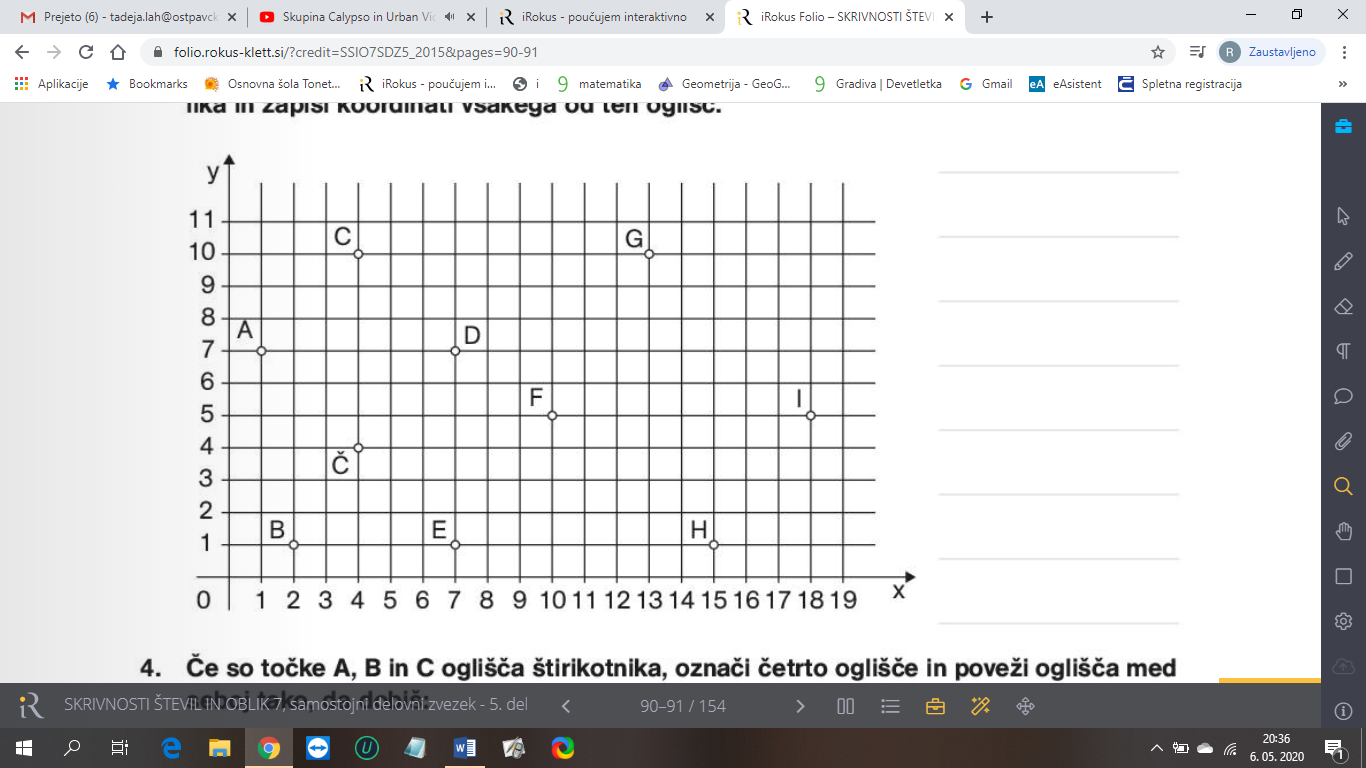 Skupaj določimo koordinate točke A.x dobimo tako, da preštejemo koliko kvadratkov je od navpične osi  do  točke A.y   dobimo tako, da preštejemo koliko kvadratkov je od vodoravne osi  do  točke A.A (1, 7)    Pozor: kot vidite ni v zapisu znaka  = ,  ker ne sme bitiKoordiante preostalih točk določi sami.Rešite še nalogo 4 v učbeniku na strani 187. 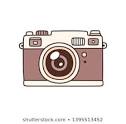 Rešitve poslikajte in mi jih pošljite.Lep dan.Učiteljica Tadeja Lah